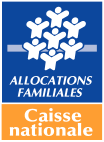 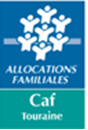 À envoyer avant le 31 août 2022Au service par mail à : gestionactionsociale@caftours.cnafmail.frCompte de résultat  2021 des dépenses concernant les micro-projets Aucune aide la réalisation de « micro-projets de jeunes » ne pourra être versée si le porteur de projet ne réunit pas les conditions d’ouverture de droit à la subvention de fonctionnement dite « Ps jeunes »,Sont éligibles les charges qui sont liées à la mise œuvre directe de « micro-projets » :les intervenants ponctuels et spécialisésles frais de déplacement, de restauration et d’hébergement dans le cadre d’une sortie organisée par les jeunes la billetterie (cinéma, musée, théâtre, matchs….) autres dépenses pédagogiques liées aux « micro-projets »  (matériel pédagogique pour micro-projets …par exemple : achat de tissu pour faire des costumes pour un groupe théâtre, achat de bombes de peinture pour un projet de jeunes autour du graph, …) Exception : L’élaboration de projets de départ en vacances relève du dispositif Aide Vacances Ados Sociales ou Aide Vacances Jeunes Sociales.Ne sont pas éligibles à cet axe d’intervention :les sorties organisées par les établissements scolaires et les projets à visées scolaires les accueils destinés uniquement à des mineurs handicapés encadrés par les personnels habituels des établissements ou services médico-sociaux le financement des études, de la formation ou des stages des jeunes les séjours linguistiques, la participation à des compétitions sportives les projets à visée uniquement individuelle	Bilan Micro-projets  2021 Joindre un bilan des micro-projets : format libre.CHARGES CONCERNANT LES MICRO PROJETS JEUNESCHARGES CONCERNANT LES MICRO PROJETS JEUNESPRODUITS CONCERNANT LES MICRO PROJETS JEUNESPRODUITS CONCERNANT LES MICRO PROJETS JEUNES60 - Achat                   € 70 - Vente de produits finis, prestations de services, marchandises                             € Prestations de services74- Subventions d’exploitation (2)Achats matières et de fournituresÉtat : (précisez le(s) ministère(s) sollicité(s)Autres fournituresÉtablissements publics d’État (préciser) :Région(s) :€ 61 - Services extérieurs                      € Département(s) :                                € LocationsIntercommunalité (EPCI) : Entretien et réparationCommune(s) :AssuranceCaf : Aide aux Micro-projets Jeunes Documentation62 - Autres services extérieurs                       € Publicité, publicationDéplacements, missionsTOTAL GENERAL DES CHARGES                       € TOTAL GENERAL DES PRODUITS € 